MINISTÉRIO DA EDUCAÇÃO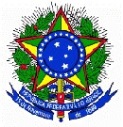 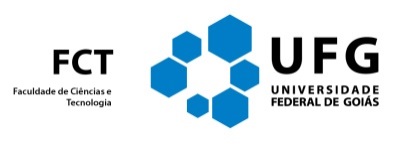 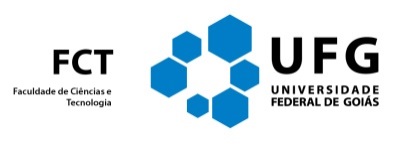 UNIVERSIDADE FEDERAL DE GOIÁS - CÂMPUS APARECIDA DE GOIÂNIAFACULDADE DE CIÊNCIAS E TECNOLOGIARua Mucuri, S/N, Área 03, Bairro Conde dos Arcos, Aparecida de Goiânia/GO – 74968-755Fone: (62) 3209-6550 – www.fct.ufg.brCNPJ: 01567601/0001-43______________________________________________________________________________________________     FICHA DE AVALIAÇÃO DE TCCII: DEFESA E ARTIGO CIENTÍFICO COMPLETODiscente: __________________________________________________________________________Examinador(a): _____________________________________________________________________Data da avaliação em TCCII: ________/________/________ Notas: Avaliação da apresentação oral/defesa (      )    Avaliação do artigo científico completo (      )Nota parcial do(a) Examinador(a) (      )Avaliação da apresentação oral/defesa Avaliação do artigo científico completo (TCC)CritériosPadrãoExaminador(a)Habilidades de comunicação e de expressão em linguagem padrão, norma culta0,5Organização lógica de apresentação das ideias0,5Domínio do assunto e argumentação teórico-conceitual1,0 Cumprimento do tempo mínimo e máximo de defesa 0,5Respostas e/ou comentários aos questionamentos e/ou proposições da Banca0,5              Nota parcial apresentada por avaliador (3,0) e pontuação obtida              Nota parcial apresentada por avaliador (3,0) e pontuação obtidaCritériosPadrãoExaminador(a)Emprego da linguagem padrão, norma culta, e das regras da ABNT, em se tratando do texto escrito1,0Originalidade e criatividade, em se considerando a abordagem do objeto0,5Da introdução aos resultados: organização lógica de apresentação e de abordagem das ideias1,0Métodos e técnicas empregados1,0Desenvolvimento: argumentação teórico-conceitual; profundidade da abordagem temática1,5 Relevância e contribuição acadêmica da discussão para a Engenharia de Produção0,5Resultados1,0Conclusão0,5              Nota parcial apresentada por avaliador (7,0) e pontuação obtida              Nota parcial apresentada por avaliador (7,0) e pontuação obtida